Summer School REACH AHEAD Information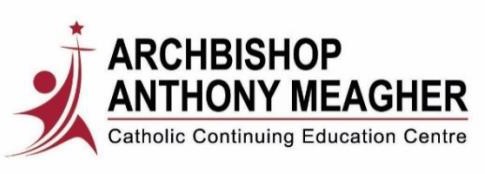 Durham Catholic District School Board Students                                                                                  850 King St. W, Unit 26 Tel. (905) 438-0570 Fax. (905) 438-0571Students may take only ONE Reach Ahead course per summer, regardless of delivery method.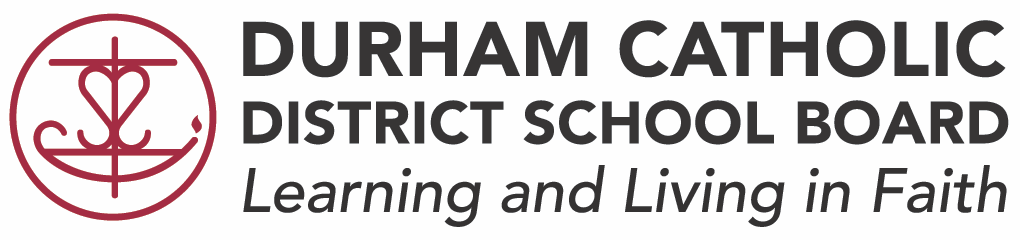 Registration Process and Instructions for Students Attendinga Durham Catholic DSB Secondary SchoolStudents are to fill out the 2024 REACH AHEAD Summer School Application Form at the following link: https://forms.office.com/r/kEB7dQUvMZ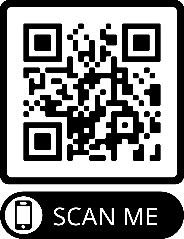           Reach Ahead Courses:Students can only take the equivalent of ONE Reach Ahead course per summer.Due to the compressed time frame of Summer School, students must be available for ALL program dates. Students MUST attend all in-person classes for the duration of their session.          E-Learning (online courses):Students need a computer and internet access to take an online course.Students MUST be in Ontario for the duration of the course as VPN will not be supported for those outside of the province.Students working online must adhere to the standard rules of academic integrity and follow the Code of Conduct as is expected in the face-to-face classroom.Students taking an online course should log-in daily and meet all deadlines.Once students are registered and enrolled into the online environment, they will be able to access their course in July or August (depending in which section they are registered).https://durhamrc.elearningontario.caYour username and password will be emailed to your parent/guardian (at the email address provided in the online registration form).-------------------------------------------------------Students will be notified by email if courses are cancelled but please check our website www.con-ed.ca for complete course updates.-------------------------------------------------------If you have any questions or inquiries, please email the Continuing Education Office: Archbishop Anthony Meagher Catholic Continuing Education Centre, 850 King Street W., Unit 26, Oshawa, ON L1J 8N5 (TEL) 905-438-0570	e-mail : credit.reg@dcdsb.ca e-Learning (online) CoursesNOTE:  Student MUST be in Ontario for duration of course as VPN is not supported for those out of the province.Successful completion via e-Learning fulfills one of the two online learning credits required for the Ontario Secondary School Diploma (OSSD). Additionally, a course code beginning with “T” fulfills the new Grade 9/10 Technological Education requirement for the OSSD. e-Learning (online) CoursesNOTE:  Student MUST be in Ontario for duration of course as VPN is not supported for those out of the province.Successful completion via e-Learning fulfills one of the two online learning credits required for the Ontario Secondary School Diploma (OSSD). Additionally, a course code beginning with “T” fulfills the new Grade 9/10 Technological Education requirement for the OSSD. e-Learning (online) CoursesNOTE:  Student MUST be in Ontario for duration of course as VPN is not supported for those out of the province.Successful completion via e-Learning fulfills one of the two online learning credits required for the Ontario Secondary School Diploma (OSSD). Additionally, a course code beginning with “T” fulfills the new Grade 9/10 Technological Education requirement for the OSSD. e-Learning (online) CoursesNOTE:  Student MUST be in Ontario for duration of course as VPN is not supported for those out of the province.Successful completion via e-Learning fulfills one of the two online learning credits required for the Ontario Secondary School Diploma (OSSD). Additionally, a course code beginning with “T” fulfills the new Grade 9/10 Technological Education requirement for the OSSD. e-Learning (online) CoursesNOTE:  Student MUST be in Ontario for duration of course as VPN is not supported for those out of the province.Successful completion via e-Learning fulfills one of the two online learning credits required for the Ontario Secondary School Diploma (OSSD). Additionally, a course code beginning with “T” fulfills the new Grade 9/10 Technological Education requirement for the OSSD. e-Learning (online) CoursesNOTE:  Student MUST be in Ontario for duration of course as VPN is not supported for those out of the province.Successful completion via e-Learning fulfills one of the two online learning credits required for the Ontario Secondary School Diploma (OSSD). Additionally, a course code beginning with “T” fulfills the new Grade 9/10 Technological Education requirement for the OSSD.Session 1: July 3 to July 26, 2024Session 1: July 3 to July 26, 2024Session 1: July 3 to July 26, 2024Session 2: July 29 to August 22, 2024Session 2: July 29 to August 22, 2024Session 2: July 29 to August 22, 2024Introduction to BusinessIntroduction to BusinessBBI1OCommunications TechnologyCommunications TechnologyTGJ1OExploring Family StudiesExploring Family StudiesHIF1OGreen IndustriesGreen IndustriesTHJ1OUP (Ultimate Potential) MathUP (Ultimate Potential) MathGLS1OHealth CareHealth CareTPJ1OExpressions of First Nations, Metis, and Inuit CulturesExpressions of First Nations, Metis, and Inuit CulturesNAC1OHospitality and TourismHospitality and TourismTFJ1OGeography (English)Geography (English)CGC1DGeography (French Immersion)Geography (French Immersion)CGC1DFCommunications TechnologyCommunications TechnologyTGJ1OGreen IndustriesGreen IndustriesTHJ1OHealth CareHealth CareTPJ1OHospitality and TourismHospitality and TourismTFJ1OIn-Person Courses (8:30 a.m. – 2:37 p.m.)NOTE: Student is expected to attend all 18 days in person.Successful completion of the TIJ1O Exploring the Trades course fulfills the new Grade 9/10 Technological Education requirement for the Ontario Secondary School Diploma (OSSD).In-Person Courses (8:30 a.m. – 2:37 p.m.)NOTE: Student is expected to attend all 18 days in person.Successful completion of the TIJ1O Exploring the Trades course fulfills the new Grade 9/10 Technological Education requirement for the Ontario Secondary School Diploma (OSSD).In-Person Courses (8:30 a.m. – 2:37 p.m.)NOTE: Student is expected to attend all 18 days in person.Successful completion of the TIJ1O Exploring the Trades course fulfills the new Grade 9/10 Technological Education requirement for the Ontario Secondary School Diploma (OSSD).In-Person Courses (8:30 a.m. – 2:37 p.m.)NOTE: Student is expected to attend all 18 days in person.Successful completion of the TIJ1O Exploring the Trades course fulfills the new Grade 9/10 Technological Education requirement for the Ontario Secondary School Diploma (OSSD).In-Person Courses (8:30 a.m. – 2:37 p.m.)NOTE: Student is expected to attend all 18 days in person.Successful completion of the TIJ1O Exploring the Trades course fulfills the new Grade 9/10 Technological Education requirement for the Ontario Secondary School Diploma (OSSD).In-Person Courses (8:30 a.m. – 2:37 p.m.)NOTE: Student is expected to attend all 18 days in person.Successful completion of the TIJ1O Exploring the Trades course fulfills the new Grade 9/10 Technological Education requirement for the Ontario Secondary School Diploma (OSSD).Session 1:  July 3 – July 26, 2024Father Leo J. Austin CSSFather Leo J. Austin CSSSession 2:  July 29 – August 22, 2024Arch Denis O’Connor CHSArch Denis O’Connor CHSVisual Arts (English)AVI1OAVI1OVisual Arts (English)AVI1OAVI1OVisual Arts (French Immersion)AVI1OFAVI1OFVisual Arts (French Immersion)AVI1OFAVI1OFExploring the TradesTIJ1OTIJ1OExploring the TradesTIJ1OTIJ1O